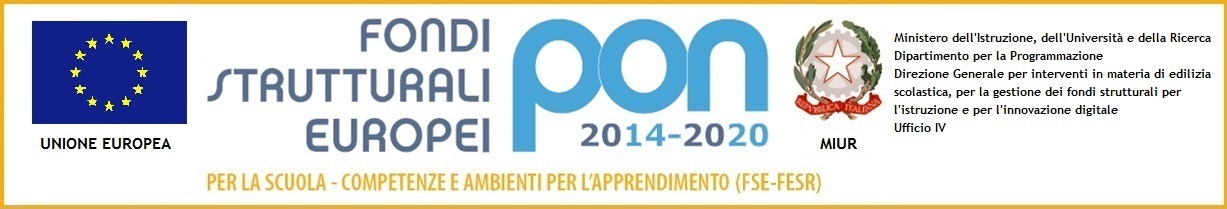 		ISTITUTO COMPRENSIVO VIA MARSALAVia Marsala 13 – 27058 Voghera (PV)Tel. 0383- 41371 - Fax 0383 41598- C.F. 95032770182Email:   PVIC826009@istruzione.it –  PEC: PVIC826009@PEC.ISTRUZIONE.ITSito web: www. icviamarsalavoghera.gov.it – COD. UNIVOCO UFFICIO 1F1EN5Scuola Secondaria di Primo GradoCRITERI PER LA FORMAZIONE DELLE CLASSI PRIMELa composizione delle Classi Prime della Scuola Secondaria di Primo grado viene formulata sulla base dei seguenti criteri:  separazione fra le sezioni di lingua francese e quelle di lingua spagnola, ove strutturalmente possibile;  indicazioni fornite dagli insegnanti delle Classi Quinte nel corso degli incontri di continuità tenuti a conclusione dell’a.s. precedente;  equilibrata distribuzione degli alunni maschi e femmine (ove strutturalmente possibile);  equilibrata distribuzione degli alunni con profili particolari (DVA, DSA, BES, stranieri, ripetenti, problematici sotto il profilo comportamentale);  equilibrata distribuzione degli alunni per livelli di competenza, sulla base dei documenti di valutazione forniti dalla Scuola Primaria di provenienza;  equinumerosità delle classi.  richieste formulate dalla famiglia sul modulo di iscrizione (accoglimento di almeno una delle richieste, ove strutturalmente possibile); 